Финал Всероссийской креативной олимпиады «Арт-Успех» в МДЦ «Артек»14 ноября 2022 годаС 12 ноября по 2 декабря 2022 в Международном детском центре «Артек» состоятся мероприятия Финала «Всероссийской креативной олимпиады «Арт-Успех» для детей, в том числе с ограниченными возможностям здоровья».Всероссийская креативная олимпиада «Арт-Успех» проводится в рамках Всероссийской Большой олимпиады «Искусство - Технологии - Спорт». Участниками являются дети от 10 до 18 лет, обучающиеся образовательных организаций всех типов, в том числе дети с ОВЗ и инвалидностью, дети-сироты, дети, оставшиеся без попечения родителей, попавшие в трудную жизненную ситуацию.Мероприятие направлено на поддержку и развитие способностей и талантов у детей и молодежи, самоопределение и профессиональную ориентацию всех обучающихся и формирование будущего лидерского актива России, поддержку школьных общественных объединений и школьных спортивных клубов.По итогам отборочных туров, в которых приняли участие более 385 000 человек из 81 региона Российской Федерации, в финал Олимпиады вышли 400 детей. Это 36 лучших команд из 26 регионов Российской Федерации. В финале Олимпиады участники создадут уникальный творческий проект по-своему Арт-треку под руководством ведущих экспертов из сферы образования и культуры. По результатам защиты конкурсного проекта будут начисляться баллы. По сумме баллов каждого участника команды будет определена лучшая школа - победитель Олимпиады, а также победители в каждом Арт-треке. Награждение победителей состоится 29 ноября на Торжественной Церемонии закрытия Олимпиады.Олимпиада будет проходить в течении 13 смены «Будущее начинается сегодня», в ходе которой артековцы примут участие в просветительских занятиях «Профессии будущего», присоединятся к всероссийской акции и напишут изобразительный диктант, посвященный Году культурного наследия народов России, воссоздадут знаменитый Нюрнбергский процесс, вспомнят подвиг Гули Королёвой. Любителей театрального искусства во Всероссийскую неделю «Театр и дети» порадует общеартековский конкурс театральных премьер «Театральные подмостки – детям». Также артековцы станут участниками Всероссийской культурной акции «Письмо Деду Морозу».Организаторы Олимпиады: Министерство просвещения Российской Федерации при участии Министерства культуры Российской Федерации, Министерства спорта Российской Федерации. Федеральный оператор - ФГБУК «Всероссийский центр развития художественного творчества и гуманитарных технологий».
По вопросам аккредитации на открытие и закрытие финала Олимпиады 17 и 29 ноября: Малышев Юрий Николаевич - +79787340444Официальные ресурсы МДЦ «Артек»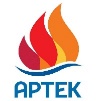  press@artek.orgОФИЦИАЛЬНЫЙ САЙТ АРТЕКАФОТОБАНК АРТЕКАТЕЛЕГРАММРУТУБ  ВКОНТАКТЕ